ДодаткиДодаток 1Таблиця з картками для розбиття на групиДодаток 2Таблиця з посиланнями для створення QR-кодівДодаток 3Технічні подробиці проєктуДля знаходження площі повної поверхні класної кімнати треба знати такі дані:1.1 Довжина, ширина підлоги, висота стін (наприклад, 15м х 8м х 3м);1.2 Висоту і ширину вікон та дверей, щоб виключити їх площі з площі повної поверхні.Матеріали, потрібні для оформлення класної кімнати:2.1 Для фарби: 0.2 л на кожен 1 кв.м поверхні, нехтуючи типом поверхні;2.2 Для шпалер: вважати ціну, що вказана за рулон як ціну за 5 кв.м шпалер;2.3 Для плитки: ціна вказана за 1 кв.м плитки розміром 20х20 (25 плиток);2.4 для лінолеуму: ціна за кв.м.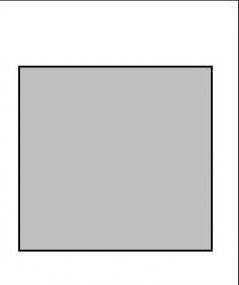 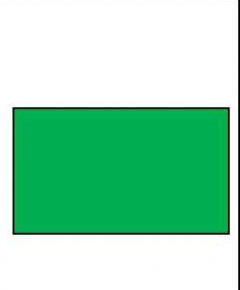 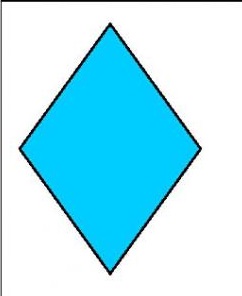 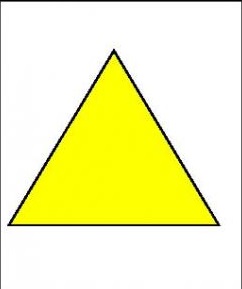 ТемаПосиланняКоди кольорів за системою RAL https://khomsteel.com.ua/colorsВибір фарби за кодом кольору https://epicentrk.uaШпалериhttps://epicentrk.ua/ua/shop/oboi/Плитка 20х20https://epicentrk.ua/ua/shop/keramicheskaya-plitka-i-keramogranit/filter/prop_4646-is-c6090eeb5caec3146573f47fb3923b9e/prop_2419-is-5080829d8df448adc7a654255be7b25f/apply/Лінолеумhttps://epicentrk.ua/ua/shop/linoleum/